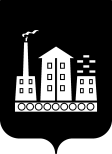 АДМИНИСТРАЦИЯГОРОДСКОГО ОКРУГА СПАССК-ДАЛЬНИЙ ПОСТАНОВЛЕНИЕ09 июля 2021 г.             г. Спасск-Дальний, Приморского края                    №  347-паОб утверждении Порядка предоставления грантов в форме субсидий в рамках системы персонифицированного финансирования дополнительного образования детей в городском округе Спасск-Дальний            В соответствии с пунктом 7 статьи 78 и пунктом 4 статьи 78.1 Бюджетного кодекса Российской Федерации,  постановлением Правительства Российской Федерации от 18.09.2020 № 1492 «Об общих требованиях к нормативным правовым актам, муниципальным правовым актам, регулирующим предоставление субсидий, в том числе грантов в форме субсидий, юридическим лицам, индивидуальным предпринимателям, а также физическим лицам – производителям товаров, работ, услуг, и о признании утратившими силу некоторых актов Правительства Российской Федерации и отдельных положений некоторых актов Правительства Российской Федерации», постановлением Правительства Приморского края  «О внедрении системы персонифицированного финансирования дополнительного образования детей на территории Приморского края» от 15.04.2021  № 230-пп, приказом Министерства образования Приморского края от 20.04.2021  № 622 «Об утверждении правил персонифицированного финансирования дополнительного образования детей в Приморском крае», в целях внедрения системы персонифицированного финансирования дополнительного образования детей на территории городского округа Спасск-Дальний Администрация городского округа Спасск-ДальнийПОСТАНОВЛЯЕТ:            1. Утвердить прилагаемый Порядок предоставления грантов в форме субсидий в рамках системы персонифицированного финансирования дополнительного образования детей в городском округе Спасск-Дальний.	2. Административному управлению Администрации городского округа Спасск-Дальний (Моняк) настоящее постановление опубликовать в периодическом печатном издании и разместить на официальном сайте правовой информации городского округа Спасск-Дальний	3.  Контроль за исполнением настоящего распоряжения возложить на     первого заместителя главы Администрации городского округа Спасск-Дальний     Врадий Л.В.Глава городского округа Спасск-Дальний                                             А.К. Бессонов                         Утвержден   постановлением Администрации    городского округа Спасск-Дальний      от        09.07. 2021  № 347-паПорядок предоставления грантов в форме субсидий в рамках системы персонифицированного финансирования дополнительного образования детей в городском округе Спасск-ДальнийI.	Общие положения о предоставлении грантов в форме субсидий.1.	Настоящий Порядок разработан в соответствии с Федеральными законами от 06.10.2003 № 131-ФЗ «Об общих принципах организации местного самоуправления в Российской Федерации», от 12.01.1996 № 7-ФЗ «О некоммерческих организациях», от 24.07.2007 № 209-ФЗ «О развитии малого и среднего предпринимательства в Российской Федерации», пунктом 7 статьи 78 и пунктом 4 статьи 78.1 Бюджетного кодекса Российской Федерации, постановлением Правительства Российской Федерации от 18.09.2020 № 1492 «Об общих требованиях к нормативным правовым актам, муниципальным правовым актам, регулирующим предоставление субсидий, в том числе грантов в форме субсидий, юридическим лицам, индивидуальным предпринимателям, а также физическим лицам – производителям товаров, работ, услуг, и о признании утратившими силу некоторых актов Правительства Российской Федерации и отдельных положений некоторых актов Правительства Российской Федерации», постановлением Правительства Приморского края  «О внедрении системы персонифицированного финансирования дополнительного образования детей на территории Приморского края» от 15.04.2021 г. № 230-пп, приказом Министерства образования Приморского края от 20.04.2021 г. № 622 «Об утверждении правил персонифицированного финансирования дополнительного образования детей в Приморском крае» (далее – Правила персонифицированного финансирования), и устанавливает условия и механизм предоставления образовательным организациям, организациям, осуществляющим обучение, индивидуальным предпринимателям, реализующим дополнительные общеобразовательные программы, включенные в систему персонифицированного финансирования в порядке, установленном Правилами персонифицированного финансирования (далее соответственно – поставщики образовательных услуг; образовательные услуги) грантов в форме субсидий в целях финансового обеспечения затрат поставщиков образовательных услуг в связи с оказанием ими образовательных услуг детям, использующим для обучения сертификаты дополнительного образования в городском округе Спасск-Дальний (далее – гранты в форме субсидий).2.	Главным распорядителем средств местного бюджета, осуществляющим предоставление грантов в форме субсидий поставщикам образовательных услуг в соответствии с настоящим Порядком, является Администрация городского округа Спасск-Дальний.3.	Гранты в форме субсидий предоставляются в пределах бюджетных ассигнований, предусмотренных законом (решением) о бюджете городского округа Спасск-Дальний на соответствующий финансовый год и на плановый период и лимитов бюджетных обязательств, предусмотренных  на цели, указанные в п. 1 настоящего Порядка, в рамках реализации мероприятия «Обеспечение персонифицированного финансирования дополнительного образования детей» муниципальной программы «Развитие образования городского округа Спасск-Дальний» на 2020-2023 годы.4.	Сведения о грантах в форме субсидий размещаются на едином портале бюджетной системы Российской Федерации в информационно-телекоммуникационной сети «Интернет» при формировании проекта решения о бюджете (проекта решения о внесении изменений в решение о бюджете).II.	Порядок проведения отбора получателей грантов в форме субсидий5.	Право на получение гранта в форме субсидии из местного бюджета предоставляется поставщикам образовательных услуг по результатам отбора, проводимого структурным подразделением Администрации городского округа Спасск-Дальний (управлением образования)  путем запроса предложений (далее – Отбор), удовлетворяющим на первое число месяца, предшествующего месяцу подачи предложения (далее – Заявки) следующим требованиям:1)	отсутствие у поставщика образовательных услуг неисполненной обязанности по уплате налогов, сборов, страховых взносов, пеней, штрафов, процентов, подлежащих уплате в соответствии с законодательством Российской Федерации о налогах и сборах;2)	отсутствие у поставщика образовательных услуг просроченной задолженности по возврату в местный бюджет субсидий, бюджетных инвестиций, предоставленных, в том числе, в соответствии с иными правовыми актами, и иной просроченной (неурегулированной) задолженности перед местным бюджетом;3)	поставщик образовательных услуг не находится в процессе реорганизации (за исключением реорганизации в форме присоединения к юридическому лицу, являющемуся участником отбора, другого юридического лица), ликвидации, в отношении его не введена процедура банкротства, деятельность поставщика образовательных услуг не приостановлена в порядке, предусмотренном законодательством Российской Федерации;4)	в реестре дисквалифицированных лиц отсутствуют сведения о дисквалифицированных руководителях, членах коллегиального исполнительного органа, лице, исполняющем функции единоличного исполнительного органа или главном бухгалтере поставщика образовательных услуг, являющегося юридическим лицом, об индивидуальном предпринимателе;5)	поставщик образовательных услуг не является иностранным юридическим лицом, а также российским юридическим лицом, в уставном (складочном) капитале которого доля участия иностранных юридических лиц, местом регистрации которых является государство или территория, включенные в утвержденный Министерством финансов Российской Федерации перечень государств и территорий, предоставляющих льготный налоговый режим налогообложения и (или) не предусматривающих раскрытия и предоставления информации при проведении финансовых операций (офшорные зоны), в совокупности превышает 50 процентов;6)	поставщик образовательных услуг не получает средства из местного бюджета на основании иных муниципальных правовых актов на цели, установленные настоящим Порядком;6.	Грант в форме субсидии предоставляется при соблюдении следующих условий:1)	поставщик образовательных услуг реализует дополнительные общеобразовательные программы, включенные в соответствии с Правилами персонифицированного финансирования в реестр сертифицированных образовательных программ;2)	в рамках системы персонифицированного финансирования на обучение по дополнительным общеобразовательным программам поставщика образовательных услуг, включенным в реестр сертифицированных образовательных программ, на момент подачи Заявки подано не менее одной заявки на обучение в соответствии с Правилами персонифицированного финансирования.7.	В целях проведения Отбора структурное подразделение Администрации городского округа Спасск-Дальний (управление образования):1)	ежегодно, не позднее 1 августа размещает на официальном сайте городского округа Спасск-Дальний в информационно-телекоммуникационной сети "Интернет" объявление о проведении Отбора с указанием:а)	сроков проведения Отбора;б)	наименования, места нахождения, почтового адреса, адреса электронной почты структурного подразделения Администрации городского округа Спасск-Дальний (управления образования); в)	доменного имени, и (или) сетевого адреса, и (или) указателей страниц сайта в информационно-телекоммуникационной сети "Интернет", на котором обеспечивается проведение Отбора;г)	требований к участникам Отбора и перечня документов, представляемых участниками Отбора для подтверждения их соответствия указанным требованиям;д)	порядка подачи Заявок участниками Отбора и требований, предъявляемых к форме и содержанию Заявок, подаваемых участниками Отбора;е)	порядка отзыва Заявок участников отбора, порядка возврата Заявок участников Отбора, определяющего, в том числе, основания для возврата Заявок участников Отбора, порядок внесения изменений в Заявки участников Отбора;ж)	правил рассмотрения и оценки Заявок участников отбора;з)	порядка предоставления участникам Отбора разъяснений положений объявления о проведении Отбора, даты начала и окончания срока такого предоставления;и)	срока, в течение которого победители Отбора должны подписать соглашение о предоставлении гранта в форме субсидии (далее - Соглашение);к)	условий признания победителей Отбора уклонившимися от заключения Соглашения;л)	даты размещения результатов Отбора в информационно-телекоммуникационной сети "Интернет".2)	формирует комиссию по рассмотрению Заявок участников отбора (далее – Комиссия), а также утверждает положение о Комиссии и ее состав;8.	Для участия в Отборе поставщики образовательных услуг представляют в структурное подразделение Администрации городского округа Спасск-Дальний (управление образования) Заявку по форме, определенной в объявлении о проведении Отбора, с приложением следующих документов:1)	подписанной руководителем (лицом, исполняющим обязанности руководителя), или иным уполномоченным им лицом, главным бухгалтером или иным должностным лицом, на которое возлагается ведение бухгалтерского учета поставщика образовательных услуг, справки, содержащей информацию о том, что по состоянию на первое число месяца, предшествующего месяцу подачи Заявки:- поставщик образовательных услуг не получает средства из местного бюджета на основании иных муниципальных правовых актов на цели, установленные настоящим Порядком;- поставщик образовательных услуг не находится в процессе реорганизации, ликвидации, в отношении него не введена процедура банкротства, деятельность поставщика образовательных услуг не приостановлена в порядке, предусмотренном законодательством Российской Федерации, поставщик образовательных услуг, являющийся индивидуальным предпринимателем, не прекратил деятельность в качестве индивидуального предпринимателя;- поставщик образовательных услуг не является иностранным юридическим лицом, а также российским юридическим лицом, в уставном (складочном) капитале которого доля участия иностранных юридических лиц, местом регистрации которых является государство или территория, включенные в утвержденный Министерством финансов Российской Федерации перечень государств и территорий, предоставляющих льготный налоговый режим налогообложения и (или) не предусматривающих раскрытия и предоставления информации при проведении финансовых операций (офшорные зоны), в совокупности превышает 50 процентов;- у поставщика образовательных услуг отсутствует просроченная задолженность по возврату в местный бюджет субсидий, бюджетных инвестиций, предоставленных, в том числе, в соответствии с иными правовыми актами, а также иной просроченной (неурегулированной) задолженности по денежным обязательствам перед местным бюджетом;- у поставщика образовательных услуг отсутствует неисполненная обязанность по уплате налогов, сборов, страховых взносов, пеней, штрафов, процентов, подлежащих уплате в соответствии с законодательством Российской Федерации о налогах и сборах;- в реестре дисквалифицированных лиц отсутствуют сведения о дисквалифицированных руководителях, членах коллегиального исполнительного органа, лице, исполняющем функции единоличного исполнительного органа, или главном бухгалтере поставщика образовательных услуг, являющегося юридическим лицом, об индивидуальном предпринимателе;2)	согласие органа, осуществляющего функции и полномочия учредителя в отношении поставщика образовательных услуг на предоставление гранта в форме субсидии в случае, если поставщик образовательных услуг  -  государственное или муниципальное учреждением, не являющееся муниципальным учреждением городского округа Спасск-Дальний;3)	согласие на публикацию в информационно-телекоммуникационной сети "Интернет" информации о поставщике образовательных услуг, о подаваемой поставщиком образовательных услуг Заявке, иной информации, связанной с Отбором;Документы, предусмотренные настоящим пунктом, могут быть представлены на бумажном носителе, а также в случае использования структурным подразделением Администрации городского округа Спасск-Дальний (управлением образования) информационной системы персонифицированного дополнительного образования – в электронной форме.Организация вправе отозвать Заявку до окончания рассмотрения Заявки Комиссией путем направления в адрес структурного подразделения Администрации городского округа Спасск-Дальний (управления образования) соответствующего обращения, а также вправе представить новую Заявку в эти же сроки.9.	Заявки, поступившие в структурное подразделение Администрации городского округа Спасск-Дальний (управление образования) в течение срока приема документов, регистрируются в отдельном журнале учета Заявок, форма которого разрабатывается и утверждается структурным подразделением Администрации городского округа Спасск-Дальний (управлением образования).10.	В целях проверки выполнения в отношении поставщика образовательных услуг условий, предусмотренных пунктом 6 настоящего Порядка структурное подразделение Администрации городского округа Спасск-Дальний (управление образования) самостоятельно запрашивает у организации, осуществляющей функции оператора персонифицированного финансирования в соответствии с Правилами персонифицированного финансирования (далее – оператор персонифицированного финансирования), следующую информацию:1)	об участии поставщика образовательных услуг в системе персонифицированного финансирования дополнительного образования детей в городском округе Спасск-Дальний;2)	о наличии заявок на обучение по дополнительным общеобразовательным программам поставщика образовательных услуг, включенным в реестр сертифицированных образовательных программ, поданных с использованием сертификатов дополнительного образования в городском округе Спасск-Дальний, в соответствии с Правилами персонифицированного финансирования, и объемах обеспечения сертификатов, зарезервированных для соответствующих договоров об образовании, в том числе в разбивке по месяцам.11.	В течение 5-ти рабочих дней после поступления Заявки Комиссия проводит ее оценку. В случае отсутствия оснований для отклонения Заявки Комиссия принимает решение о предоставлении гранта в форме субсидии поставщику образовательных услуг.12.	Основаниями для отклонения Заявки поставщика образовательных услуг являются:- несоответствие поставщика образовательных услуг одному или нескольким требованиям, указанным в пункте 5 настоящего Порядка;- невыполнение в отношении поставщика образовательных услуг условий, указанных в пункте 6 настоящего Порядка;- недостоверность представленной поставщиком образовательных услуг информации.13.	В течение 5-ти рабочих дней со дня принятия Комиссией решения о предоставлении гранта в форме субсидии поставщику образовательных услуг   Администрация городского округа Спасск-Дальний   заключает с поставщиком образовательных услуг Соглашение, в котором предусматриваются:1)	целевое назначение гранта в форме субсидии, включая предельный размер гранта в форме субсидии на соответствующий период действия программы персонифицированного финансирования дополнительного образования детей в городском округе Спасск-Дальний, утверждаемой управлением образования Администрации городского округа Спасск-Дальний, в том числе с разбивкой по календарным годам;2)	условия и порядок предоставления и использования гранта в форме субсидии, в том числе требование по соблюдению поставщиком образовательных услуг Правил персонифицированного финансирования при реализации дополнительных общеобразовательных программ, включенных в реестр сертифицированных образовательных программ;3)	согласие поставщика образовательных услуг на осуществление   Администрацией городского округа Спасск-Дальний проверок соблюдения поставщиком образовательных услуг целей, условий и порядка предоставления гранта в форме субсидии;4)	обязательство поставщика образовательных услуг по заключению дополнительных соглашений об изменении предельного размера гранта в форме субсидии в случае установления такой необходимости Уполномоченным органом в порядке и в сроки, предусмотренные разделом VI настоящего Порядка.5)	условия, определяющие порядок изменения и расторжения Соглашения;6)	иная информация, определенная настоящим Порядком.14.	Соглашение и дополнительные соглашения к указанному Соглашению, предусматривающие внесение в него изменений или его расторжение, заключаются в соответствии с формой, установленной приложением 1 к настоящему Порядку.III.	Цели и порядок предоставления грантов в форме субсидий15.	Грант в форме субсидии предоставляется в целях финансового обеспечения следующих затрат поставщиков образовательных услуг в связи с оказанием ими образовательных услуг в рамках системы персонифицированного финансирования дополнительного образования детей в городском округе Спасск-Дальний:1)	затраты на оплату труда и начисления на выплаты по оплате труда педагогического персонала, непосредственно реализующего образовательную программу;2)	затраты на оплату труда педагогического персонала, необходимого для сопровождения реализации образовательной программы (педагоги-психологи, педагоги-организаторы, методисты, социальные педагоги и пр.);3)	затраты на приобретение материальных запасов, потребляемых в процессе реализации образовательной программы;4)	затраты на приобретение, амортизацию и восполнение средств обучения, используемых при реализации образовательной программы;5)	затраты на приобретение коммунальных услуг;6)	затраты на приобретение услуг связи;7)	затраты на оплату труда и начисления на выплаты по оплате труда работников, которые не принимают непосредственного участия в реализации образовательной программы (административно-управленческий, административно-хозяйственный, учебно-вспомогательный и иной персонал);8)	затраты на обеспечение получения дополнительного образования педагогическими работниками, принимающими участие в реализации образовательной программы;9)	затраты на обеспечение допуска педагогических работников к педагогической деятельности (в том числе затраты на прохождение медицинских осмотров).16.	Предельный размер гранта в форме субсидии определяется как сумма средств, зарезервированных на обеспечение затрат по заключенным поставщиком образовательных услуг в соответствии с Правилами персонифицированного финансирования договорам об образовании и поданным заявкам на заключение договоров об образовании  по дополнительным общеобразовательным программам поставщика образовательных услуг, включенным в реестр сертифицированных образовательных программ (далее – объем финансового обеспечения по договорам), с учетом осуществляемых перерасчетов по неисполненным поставщиком образовательных услуг обязательствам в рамках заключенных договоров об образовании.Расчет объема финансового обеспечения по каждому отдельному договору об образовании в конкретном месяце определяется соответствующим договором об образовании, с учетом продолжительности периода обучения по дополнительной общеобразовательной программе в указанном месяце.17.	Перечисление гранта в форме субсидии осуществляется Администрацией городского округа Спасск-Дальний  на основании предоставляемых поставщиками образовательных услуг заявок на перечисление средств гранта в форме субсидии.Для получения гранта в форме субсидии поставщик образовательных услуг ежемесячно, не ранее 2-го рабочего дня текущего месяца, формирует и направляет в структурное подразделение Администрации городского округа Спасск-Дальний (управление образования) заявку на перечисление средств гранта в форме субсидии за текущий месяц (далее - заявка на авансирование) и реестр договоров об образовании (твердых оферт), по которым запрашивается авансирование, по форме в соответствии с приложением 2 к настоящему Порядку. Администрация городского округа Спасск-Дальний не позднее 10-ти рабочих дней после получения заявки на авансирование осуществляет перечисление средств гранта поставщику образовательных услуг. В случае наличия переплаты в отношении поставщика образовательных услуг, образовавшейся в предыдущие месяцы, размер перечисляемых поставщику образовательных услуг средств гранта в форме субсидии в соответствии с заявкой на авансирование поставщика образовательных услуг снижается на величину соответствующей переплаты. В случае наличия задолженности в отношении поставщика образовательных услуг, образовавшейся в предыдущие месяцы, размер перечисляемых поставщику образовательных услуг средств гранта в форме субсидии в соответствии с заявкой на авансирование увеличивается на величину соответствующей задолженности.Поставщик образовательных услуг ежемесячно, не позднее последнего дня месяца, за который   Администрацией городского округа Спасск-Дальний будет осуществляться перечисление средств гранта в форме субсидии по Соглашению (далее – отчетный месяц), определяет объем оказания образовательной услуги по каждому отдельному договору (договору-оферте) об образовании, заключенному в соответствии с Правилами персонифицированного финансирования, в отчетном месяце. Определяемый объем оказания образовательной услуги в отчетном месяце не может превышать объем, установленный договором об образовании (твердой офертой).Начиная с 3-го числа месяца, следующего за отчетным месяцем, поставщик образовательных услуг формирует и направляет в структурное подразделение Администрации городского округа Спасск-Дальний (управление образования) заявку на перечисление средств гранта в форме субсидии за отчетный месяц (далее - заявка на финансирование), а также реестр договоров об образовании (твердых оферт) по форме в соответствии с приложением 3 к настоящему Порядку.Заявка на финансирование формируется на сумму, определяемую как разница между совокупным объемом обязательств   Администрации городского округа Спасск-Дальний за отчетный месяц с учетом объема оказанных образовательных услуг за отчетный месяц перед поставщиком образовательных услуг и произведенного по заявке на авансирование поставщика образовательных услуг перечисления средств за отчетный месяц.  Администрация городского округа Спасск-Дальний в течение 5-ти рабочих дней после получения заявки на финансирование и прилагающегося реестра договоров об образовании (твердых оферт) осуществляет перечисление средств гранта по заявке на финансирование.Выполнение действий, предусмотренных абзацами со второго по седьмой настоящего пункта при финансировании образовательных услуг, оказанных в декабре, осуществляется до 30 декабря текущего года.18.	 Перечисление гранта в форме субсидии осуществляется:1) юридическим лицам, за исключением бюджетных (автономных) учреждений, - на расчетные счета, открытые получателям грантов в форме субсидии в российских кредитных организациях;2) бюджетным учреждениям – на лицевые счета бюджетного учреждения, открытые в территориальном органе Федерального казначейства;3) автономным учреждениям – на лицевые счета автономного учреждения, открытые в территориальном органе Федерального казначейства, или расчетные счета в российских кредитных организациях.IV.	Требования к отчетности19.	Поставщик образовательных услуг ежеквартально не позднее 15-го числа месяца, следующего за отчетным кварталом, представляет в структурное подразделение Администрации городского округа Спасск-Дальний (управление образования) отчет о расходах, источником финансового обеспечения которых является грант в форме субсидии по форме, установленной Соглашением.20. Администрация городского округа Спасск-Дальний   вправе устанавливать в Соглашении сроки и формы представления поставщиком образовательных услуг дополнительной отчетности.V.	Требования об осуществлении контроля за соблюдением условий, целей и порядка предоставления гранта в форме субсидии и ответственности за их нарушение.21.	 Администрация городского округа Спасск-Дальний  имеют право на проведение проверок соблюдения поставщиком образовательных услуг условий, целей и порядка предоставления гранта в форме субсидии. Поставщик образовательных услуг дает согласие на осуществление таких проверок посредством заключения Соглашения.22.	В случае выявления фактов нарушения целей, условий и порядка предоставления гранта в форме субсидии, установленных настоящим Порядком и Соглашением, соответствующие средства подлежат возврату в доход местного бюджета в следующем порядке:1) Администрация городского округа Спасск-Дальний  в течение 5-ти рабочих дней с даты выявления нарушения условий предоставления средств прекращает предоставление гранта в форме субсидии и направляет поставщику образовательных услуг требование о его возврате или зачете в счет текущих платежей в рамках финансового обеспечения по Соглашению (в случае если нарушение выявлено по суммам текущего финансового года);2)	требование о возврате (зачете) гранта в форме субсидии в случае нарушения условий, установленных для его предоставления, выявленного по фактам проверок, проведенных   Администрацией городского округа Спасск-Дальний, должно быть исполнено поставщиком образовательных услуг в течение 5-ти рабочих дней с даты получения указанного требования.23.	В случае невозврата гранта в форме субсидии сумма, израсходованная с нарушением условий ее предоставления, подлежит взысканию в судебном порядке.24.	При невозврате гранта в форме субсидии в срок, установленный подпунктом 2) пункта 22 настоящего Порядка, Администрация городского округа Спасск-Дальний принимает меры по взысканию подлежащего возврату в местный бюджет гранта в форме субсидии в судебном порядке.25.	Контроль за соблюдением целей, условий и порядка предоставления грантов в форме субсидий осуществляется управлением образования Администрации городского округа Спасск-Дальний  и отделом внутреннего муниципального финансового контроля финансового управления Администрации городского округа Спасск-Дальний.VI.	Порядок инвентаризации обязательств Администрации городского округа Спасск-Дальний по соглашениям о предоставлении грантов в форме субсидии26. Структурное подразделение Администрации городского округа Спасск-Дальний (управление образования) осуществляет перерасчет объемов обязательств по обеспечению затрат поставщиков образовательных услуг, заключивших Соглашения, в следующих случаях:1)	на регулярной основе, ежемесячно, не позднее 5-го числа текущего месяца;2)	в течение 2 рабочих дней после принятия Комиссией решения о предоставлении гранта в форме субсидии поставщику образовательных услуг, в случае выявления невозможности предоставления гранта в форме субсидии в полном объеме в связи с достижением предела бюджетных обязательств, предусмотренных   на цели, указанные в п. 1 настоящего Порядка.27.	В целях осуществления перерасчета объема обязательств по Соглашениям структурное подразделение Администрации городского округа Спасск-Дальний (управление образования) запрашивает у оператора персонифицированного финансирования сводную информацию об объеме обязательств по договорам об образовании и заявкам на обучение, заключенным и поданным в рамках системы персонифицированного финансирования в городском округе Спасск-Дальний. Оператор персонифицированного финансирования предоставляет запрошенную информацию в течение 1 рабочего дня. 28.	На основании предоставленной оператором персонифицированного финансирования информации структурное подразделение Администрации городского округа Спасск-Дальний (управление образования) в соответствии с пунктом 16 определяет актуальный предельный размер грантов в форме субсидии для каждого поставщика образовательных услуг, заключившего Соглашение.29.	В течение 2-х рабочих дней после определения актуального размера грантов в форме субсидии структурное подразделение Администрации городского округа Спасск-Дальний (управление образования) направляет поставщикам образовательных услуг, заключившим Соглашения, дополнительные соглашения об изменении предельного размера гранта в форме субсидии в соответствии с его актуальным значением. Поставщик образовательных услуг подписывает дополнительное соглашение об изменении предельного размера гранта в форме субсидии в течение 2-х рабочих дней после его получения.                                                                                                Приложение №1 к ПорядкуСоглашение о предоставлении грантов в форме субсидий в рамках системы персонифицированного финансирования дополнительного образования детей в городском округе Спасск-Дальний г. Спасск-Дальний                                                     "____"_________20___г. N______ Администрация городского округа Спасск-Дальний, в лице_______________________________, действующего (ей) на основании___________________________________________, с одной стороны и наименование поставщика образовательных услуг, именуемый в дальнейшем "Получатель", в лице________________________________________________, действующего (ей) на основании_________________________________________________, с другой стороны, далее именуемые "Стороны", в соответствии с Бюджетным кодексом Российской Федерации, Порядком предоставления грантов в форме субсидий в рамках системы персонифицированного финансирования дополнительного образования детей в городском округе Спасск-Дальний, утверждённым постановлением Администрации городского округа Спасск-Дальний от ____ 2021 г. №  ___ -па  (далее – Порядок), приказом Министерства образования Приморского края от 20.04.2021 г. № 622 «Об утверждении правил персонифицированного финансирования дополнительного образования детей в Приморском крае» (далее – Правила персонифицированного финансирования), протоколом Комиссии по рассмотрению Заявок участников отбора от__________ №____ заключили настоящее соглашение (далее – Соглашение) о нижеследующем.1.	 Предмет Соглашения1.1	Предметом Соглашения является предоставление Получателю из местного бюджета а в 20___ - 20___ годах гранта в форме субсидии:1.1.1	в целях финансового обеспечения следующих затрат Получателя в связи с оказанием образовательных услуг в рамках системы персонифицированного финансирования дополнительного образования детей городского округа Спасск-Дальний, предусмотренных Порядком (далее – Субсидия):1.1.1.1.	затраты на оплату труда и начисления на выплаты по оплате труда педагогического персонала, непосредственно реализующего образовательную программу;1.1.1.2.	затраты на оплату труда педагогического персонала, необходимого для сопровождения реализации образовательной программы (педагоги-психологи, педагоги-организаторы, методисты, социальные педагоги и пр.);1.1.1.3.	затраты на приобретение материальных запасов, потребляемых в процессе реализации образовательной программы;1.1.1.4.	затраты на приобретение, амортизацию и восполнение средств обучения, используемых при реализации образовательной программы;1.1.1.5.	затраты на приобретение коммунальных услуг;1.1.1.6.	затраты на приобретение услуг связи;1.1.1.7.	затраты на оплату труда и начисления на выплаты по оплате труда работников, которые не принимают непосредственного участия в реализации образовательной программы (административно-управленческий, административно-хозяйственный, учебно-вспомогательный и иной персонал);1.1.1.8.	затраты на обеспечение получения дополнительного образования педагогическими работниками, принимающими участие в реализации образовательной программы;1.1.1.9.	затраты на обеспечение допуска педагогических работников к педагогической деятельности (в том числе затраты на прохождение медицинских осмотров).2.	Финансовое обеспечение предоставления Субсидии2.1.	Субсидия предоставляется Получателю на цели, указанные в разделе 1 Соглашения, в пределах лимитов бюджетных обязательств, доведенных  Администрации городского округа Спасск-Дальний  как получателю средств  местного бюджета, по кодам классификации расходов  местного бюджета (далее - коды БК) в общем размере _______________________ рублей ____ копеек, в том числе:в 20__ году _______(___________) рублей____ копеек - по коду БК________;в 20__году______(______________) рублей ____ копеек - по коду БК________;в 20__году ______(___________) рублей _____ копеек - по коду БК__________.3.	Условия и порядок предоставления Субсидии3.1.	Субсидия предоставляется в соответствии с Порядком:3.1.1.	 при представлении Получателем в структурное подразделение Администрации городского округа Спасск-Дальний (управление образования)  заявок на перечисление средств гранта по формам, предусмотренным Порядком.3.1.2.	 при соблюдении иных условий, в том числе:3.1.2.1.	Получатель реализует дополнительные общеобразовательные программы, включенные в соответствии с Правилами персонифицированного финансирования в реестр сертифицированных образовательных программ.3.1.2.2.	финансовое обеспечение затрат Получателя в связи с оказанием образовательных услуг в рамках системы персонифицированного финансирования дополнительного образования детей в городском округе Спасск-Дальний осуществляется при условии соблюдения Получателем требований Правил персонифицированного финансирования. С целью подтверждения возникновения затрат, на финансовое обеспечение которых предоставляется Субсидия, Получатель осуществляет ведение реестра договоров об образовании, заключенных им с родителями (законными представителями) детей – участниками системы персонифицированного финансирования дополнительного образования детей в городском округе Спасск-Дальний.3.2.	Перечисление Субсидии осуществляется в соответствии с бюджетным законодательством Российской Федерации и сроками, установленными Порядком, на счет Получателя, открытый в ___________________________.3.3.	Условием предоставления Субсидии является согласие Получателя на осуществление управлением образования Администрации городского округа Спасск-Дальний  и отделом внутреннего муниципального финансового контроля финансового управления Администрации городского округа Спасск-Дальний проверок соблюдения поставщиком образовательных услуг целей, условий и порядка предоставления гранта в форме субсидии. Выражение согласия Получателя на осуществление указанных проверок осуществляется путем подписания Соглашения.4.	Взаимодействие сторон4.1.	Администрации городского округа Спасск-Дальний обязуется:4.1.1.	 обеспечить предоставление Субсидии в соответствии с разделом 3 Соглашения;4.1.2.	осуществлять проверку представляемых Получателем заявок на перечисление средств гранта в форме субсидии, в том числе на соответствие их Порядку, в течение 5-ти рабочих дней со дня их получения от Получателя;4.1.3.	обеспечивать перечисление Субсидии на счет Получателя, указанный в разделе 3 Соглашения, в соответствии с пунктом 3.2 Соглашения;4.1.4.	осуществлять контроль за соблюдением Получателем порядка, целей и условий предоставления Субсидии, установленных Порядком и Соглашением, путем проведения плановых и (или) внеплановых проверок, включая проверку отчетных документов.4.1.5.	в случае установления   Администрацией городского округа Спасск-Дальний   информации о факте (ах) нарушения Получателем Правил персонифицированного финансирования, порядка, целей и условий предоставления Субсидии, предусмотренных Порядком и Соглашением, в том числе указания в документах, представленных Получателем в соответствии с Порядком и Соглашением, недостоверных сведений, направлять Получателю требование об обеспечении возврата Субсидии в местный бюджет в размере и в сроки, определенные в указанном требовании;4.1.6.	рассматривать предложения, документы и иную информацию, направленную Получателем, в том числе в соответствии с пунктом 4.4.1 Соглашения, в течение 5-ти рабочих дней со дня их получения и уведомлять Получателя о принятом решении (при необходимости);4.1.7.	направлять разъяснения Получателю по вопросам, связанным с исполнением настоящего Соглашения, в течение 10-ти рабочих дней со дня получения обращения Получателя в соответствии с пунктом 4.4.2 Соглашения.4.2.	Администрация городского округа Спасск-Дальний    вправе:4.2.1.	принимать решение об изменении условий Соглашения, в том числе на основании информации и предложений, направленных Получателем в соответствии с пунктом 4.4.1 Соглашения, включая уменьшение размера Субсидии, а также увеличение размера Субсидии при наличии неиспользованных лимитов бюджетных обязательств, указанных в пункте 2.1 Соглашения при условии предоставления Получателем информации, содержащей финансово-экономическое обоснование данного изменения;4.2.2.	требовать заключения дополнительных соглашений об изменении размера Субсидии в случае установления такой необходимости в порядке и в сроки, предусмотренные Порядком.4.2.3.	приостанавливать предоставление Субсидии в случае установления  факта(ов) нарушения Получателем Правил персонифицированного финансирования, порядка, целей и условий предоставления Субсидии, предусмотренных Порядком и Соглашением, в том числе указания в документах, представленных Получателем в соответствии с Соглашением недостоверных сведений, до устранения указанных нарушений с обязательным уведомлением Получателя не позднее 3-го рабочего дня с даты принятия решения о приостановлении.4.2.4.	запрашивать у Получателя документы и информацию, необходимые для осуществления контроля за соблюдением Получателем порядка, целей и условий предоставления Субсидии, установленных Порядком и Соглашением, в соответствии с пунктом 4.1.4 Соглашения.4.3.	Получатель обязуется:4.3.1.	представлять в структурное подразделение Администрации городского округа Спасск-Дальний (управление образования)      заявки на перечисление средств Субсидии в сроки, предусмотренные порядком; 4.3.2.	направлять Субсидию на финансовое обеспечение затрат, предусмотренных пунктом 1.1 Соглашения;4.3.3.	не приобретать за счет Субсидии иностранную валюту;4.3.4.	вести обособленный аналитический учет операций, осуществляемых за счет Субсидии;4.3.5.	осуществлять оказание образовательных услуг по договорам об образовании, заключенным в рамках системы персонифицированного финансирования дополнительного образования детей в городском округе Спасск-Дальний, с соблюдением Правил персонифицированного финансирования;4.3.6.	заключать договоры об образовании в рамках системы персонифицированного финансирования дополнительного образования детей в городском округе Спасск-Дальний в соответствии с Правилами персонифицированного финансирования;4.3.7.	заключать дополнительные соглашения об изменении размера Субсидии в случае установления Администрацией городского округа Спасск-Дальний такой необходимости в порядке и в сроки, предусмотренные Порядком.4.3.8.	представлять в структурное подразделение Администрации городского округа Спасск-Дальний (управление образования) отчет о расходах Получателя, источником финансового обеспечения которых является Субсидия, в соответствии с пунктом 4.1.4 Соглашения, не позднее 15-го рабочего дня, следующего за отчетным кварталом;4.3.9.	в случае получения от Администрации городского округа Спасск-Дальний требования в соответствии с пунктом 4.1.5 настоящего Соглашения:4.3.9.1.	устранять факт(ы) нарушения порядка, целей и условий предоставления Субсидии в сроки, определенные в указанном требовании;4.3.9.2.	 возвращать в местный бюджет Субсидию в размере и в сроки, определенные в указанном требовании.4.3.10.	обеспечивать полноту и достоверность сведений, представляемых в Уполномоченный орган в соответствии с Соглашением.4.4.	Получатель вправе:4.4.1.	направлять в структурное подразделение Администрации городского округа Спасск-Дальний (управление образования) предложения о внесении изменений в Соглашение в том числе в случае установления необходимости изменения размера Субсидии с приложением информации, содержащей финансово-экономическое обоснование данного изменения;4.4.2.	обращаться в структурное подразделение Администрации городского округа Спасск-Дальний (управление образования)в целях получения разъяснений в связи с исполнением Соглашения;5.	Ответственность Сторон5.1.	В случае неисполнения или ненадлежащего исполнения своих обязательств по Соглашению Стороны несут ответственность в соответствии с законодательством Российской Федерации.6.	Заключительные положения6.1.	Споры, возникающие между Сторонами в связи с исполнением Соглашения, решаются ими, по возможности, путем проведения переговоров с оформлением соответствующих протоколов или иных документов. При недостижении согласия споры между Сторонами решаются в судебном порядке.6.2.	Настоящее Соглашение вступает в силу с даты его подписания лицами, имеющими право действовать от имени каждой из Сторон, но не ранее доведения лимитов бюджетных обязательств, указанных в пункте 2.1 Соглашения, и действует до полного исполнения Сторонами своих обязательств по Соглашению.6.3.	Изменение Соглашения, в том числе в соответствии с положениями пунктов 4.2.1 и 4.2.2 Соглашения, осуществляется по соглашению Сторон и оформляется в виде дополнительного соглашения к Соглашению.6.4.	Расторжение Соглашения осуществляется:6.4.1.	в одностороннем порядке в случае:6.4.1.1.	реорганизации или прекращения деятельности Получателя;6.4.1.2.	нарушения Получателем порядка, целей и условий предоставления Субсидии, установленных Порядком и Соглашением;6.5.	Документы и иная информация, предусмотренные Соглашением, направляются Сторонами следующим(и) способом(ами):6.5.1.	путем использования государственной интегрированной информационной системы управления общественными финансами "Электронный бюджет";6.5.2. вручением представителем одной Стороны подлинников документов, иной информации представителю другой Стороны.6.6.	Соглашение заключено Сторонами в форме:6.6.1.	электронного документа в государственной интегрированной информационной системе управления общественными финансами "Электронный бюджет" и подписано усиленными квалифицированными электронными подписями лиц, имеющих право действовать от имени каждой из Сторон Соглашения (Предусматривается в случае формирования и подписания соглашения в государственной интегрированной информационной системе управления общественными финансами "Электронный бюджет");6.6.2. документа на бумажном носителе в двух экземплярах, по одному экземпляру для каждой из Сторон (Предусматривается в случае формирования и подписания соглашения в форме документа на бумажном носителе).7.	Платежные реквизиты СторонПриложение N 2 к Порядкуот "__" _________ 20__ г. N ___Заявка на перечисление средств гранта в форме субсидии за текущий месяц (заявка на авансирование)__наименование поставщика образовательных услуг__ (далее – поставщик образовательных услуг) просит вас перечислить в рамках соглашения от "__" _________ 20__ г. №___ с целью финансового обеспечения затрат поставщика образовательных услуг в связи с оказанием им образовательных услуг детям, получившим сертификаты дополнительного образования в городском округе Спасск-Дальний в __________ месяце 20__ года грант в форме субсидии в размере __________ рублей 00 коп. в соответствии с реестром договоров об образовании:Приложение к заявке. Реестр действующих в ______ месяце 20__ года договоров об образовании детей - участников системы персонифицированного финансирования, по которым запрашивается авансированиеМесяц, на который сформирован аванс: _________________________Наименование поставщика образовательных услуг: _________________________________ОГРН поставщика образовательных услуг: _____________________Содержание факта хозяйственной жизни: финансовое обеспечение затрат в связи с оказанием образовательных услуг детям, внесенным в реестр сертификатов дополнительного образования муниципального района (городского округа) _______________________ (далее – Дети), в соответствии с договорами и договорами-офертами об образовании, заключенными с родителями (законными представителями) Детей в соответствии с Правилами персонифицированного финансирования.Всего подлежит к оплате: _____________________ руб.Приложение N 3 к Порядкуот «__» _________ 20__ г. N ___Заявка на перечисление средств гранта в форме субсидии за отчетный месяц __наименование поставщика образовательных услуг__ (далее – поставщик образовательных услуг) просит вас перечислить в рамках соглашения от «__» _________ 20__ г. №___ с целью финансового обеспечения затрат поставщика образовательных услуг в связи с оказанием им образовательных услуг детям, получившим сертификаты дополнительного образования в городском округе Спасск-Дальний в __________ месяце 20__ года грант в форме субсидии в размере __________ рублей 00 коп. в соответствии с реестром договоров об образовании:Приложение к заявке. Реестр действующих в ______ месяце 20__ года договоров об образовании детей - участников системы персонифицированного финансирования, по которым запрашивается финансированиеМесяц, за который сформирован реестр: _________________________Наименование поставщика образовательных услуг: _________________________________ОГРН поставщика образовательных услуг: ______________________Содержание факта хозяйственной жизни: финансовое обеспечение затрат в связи с оказанием образовательных услуг детям, внесенным в реестр сертификатов дополнительного образования муниципального района (городского округа) _______________________ (далее – Дети), в соответствии с договорами и договорами-офертами об образовании, заключенными с родителями (законными представителями) Детей в соответствии с Правилами персонифицированного финансирования.Всего подлежит к оплате: _____________________ руб.Администрация городского округа Спасск-ДальнийНаименование ПолучателяОГРН, ОКТМООГРН, ОКТМОМесто нахождения:Место нахождения:ИНН/КППИНН/КПППлатежные реквизиты:Наименование учреждения Банка России, БИКРасчетный счетНаименование территориального органа Федерального казначейства, в котором открыт лицевой счетЛицевой счет  Платежные реквизиты:Наименование учреждения Банка России, БИКРасчетный (корреспондентский) счет№ п.п.№ договора (договора-оферты)Дата договора (договора-оферты)Номер сертификатаОбъем обязательств Уполномоченного органа за текущий месяц, %Сумма финансового обеспечения, руб.  __наименование поставщика образовательных услуг__  __наименование поставщика образовательных услуг__РуководительГлавный бухгалтер_________________/_________________/М.П._________________/_________________/№ п.п.№ договора (договора-оферты)Дата договора (договора-оферты)Номер сертификатаОбъем обязательств Уполномоченного органа за текущий месяц, %Сумма финансового обеспечения, руб. __наименование поставщика образовательных услуг__ __наименование поставщика образовательных услуг__РуководительГлавный бухгалтер_________________/_________________/М.П._________________/_________________/